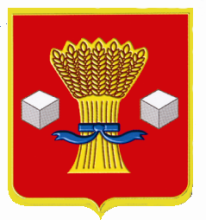 АдминистрацияСветлоярского муниципального района Волгоградской областиПОСТАНОВЛЕНИЕот 13.09. 2021                 № 1594В рамках проведения мероприятий по реализации Федерального закона от 30.12.2020 № 518-ФЗ «О внесении изменений в отдельные законодательные акты Российской Федерации», во исполнение Дорожной карты (плана мероприятий) по реализации мероприятий по проекту «Наполнение Единого государственного реестра недвижимости необходимыми сведениями» в Волгоградской области от 14.08.2020, в соответствии с Федеральным законом от 06.10.2003  № 131-ФЗ «Об общих принципах организации местного самоуправления в Российской Федерации», Федеральным законом от 13.07.2015 № 218-ФЗ «О государственной регистрации недвижимости»,  Приказом  Росреестра от 28.04.2021 № П/0179 «Об установлении порядка проведения осмотра здания, сооружения или объекта незавершенного строительства при проведении мероприятий по выявлению правообладателей ранее учтенных объектов недвижимости, формы акта осмотра здания, сооружения или объекта незавершенного строительства при выявлении правообладателей ранее учтенных объектов недвижимости»,  руководствуясь Уставом Светлоярского муниципального района Волгоградской области,п о с т а н о в л я ю:1.  Утвердить Положение о комиссии по проведению осмотра здания, сооружения или объекта незавершенного строительства при проведении мероприятий по выявлению правообладателей ранее учтенных объектов недвижимости на территории Светлоярского муниципального района Волгоградской области, согласно Приложению.2. Утвердить состав комиссии по проведению осмотра здания, сооружения или объекта незавершенного строительства при проведении мероприятий по выявлению правообладателей ранее учтенных объектов недвижимости на территории Светлоярского муниципального района Волгоградской области, согласно Приложению.3. Отделу по муниципальной службе, общим и кадровым вопросам администрации Светлоярского муниципального района Волгоградской области (Иванова Н.В.):- направить настоящее постановление для опубликования в районной га-зете «Восход»;- разместить настоящее постановление в сети «Интернет» на официальном сайте Светлоярского муниципального района Волгоградской области.4. Контроль над исполнением настоящего постановления возложить на заместителя главы Светлоярского муниципального района Волгоградской области Гладкова А.В.Глава муниципального района		                                               Т.В. РаспутинаЛемешко И.А.  Положениео комиссии по проведению осмотра здания, сооружения или объекта незавершенного строительства при проведении мероприятий по выявлению правообладателей ранее учтенных объектов недвижимости на территории Светлоярского муниципального района Волгоградской области1. Общие положения1.1. Настоящее Положение устанавливает порядок проведения осмотра здания, сооружения или объекта незавершенного строительства при проведении мероприятий по выявлению правообладателей ранее учтенных объектов недвижимости на территории Светлоярского муниципального района Волгоградской области (далее -  Положение).1.2. Комиссия по проведению осмотра здания, сооружения или объекта незавершенного строительства при проведении мероприятий по выявлению правообладателей ранее учтенных объектов недвижимости на территории Светлоярского муниципального района Волгоградской области (далее - Комиссия) в своей работе руководствуется Земельным кодексом Российской Федерации, Федеральным законом от 13.07.2015 № 218-ФЗ «О государственной регистрации недвижимости»,  Приказом  Росреестра от 28.04.2021 № П/0179 «Об установлении порядка проведения осмотра здания, сооружения или объекта незавершенного строительства при проведении мероприятий по выявлению правообладателей ранее учтенных объектов недвижимости, формы акта осмотра здания, сооружения или объекта незавершенного строительства при выявлении правообладателей ранее учтенных объектов недвижимости», настоящим Положением.1.3. Заседания Комиссии проводятся по мере необходимости.2. Порядок работы Комиссии2.1. Администрация Светлоярского муниципального района Волгоградской области размещает на официальном сайте уведомление о проведении осмотра (осмотров объекта (объектов) недвижимости с указанием даты проведения осмотра (осмотров) и период времени, в течении которого будет проводиться таком осмотр. Указанное уведомление может также быть размещено и опубликовано в иных источниках или средствах массовой информации.2.2. В отношении ранее учтенных зданий, сооружений, объектов незавершенного строительства в указанную в уведомлении дату Комиссия проводит визуальный осмотр.2.3. В ходе проведения осмотра осуществляется фотофиксация объекта (объектов) недвижимости с указанием места и даты съемки. Материалы фотофиксации прилагаются к Акту осмотра.2.4. В результате осмотра оформляется Акт осмотра (Приложение № 1), подписанный членами комиссии. В Акте осмотра комиссией указываются:1) дата и время проведения осмотра;2) вид объекта недвижимости, его кадастровый номер и (или) иной государственный учетный номер (при наличии), адрес (при наличии) или местоположение (при отсутствии адреса);3) кадастровый номер (при наличии) либо адрес или местоположение земельного участка, на котором расположен ранее учтенный объект недвижимости;4) наименование уполномоченного органа;5) последовательно, начиная с председателя комиссии, состав комиссии, производившей осмотр (фамилия, имя, отчество, должность каждого члена комиссии (при наличии);6) сведения о присутствии на момент осмотра объекта недвижимости лица, права которого на такой объект недвижимости подтверждаются правоустанавливающими или правоудостоверяющими документами, оформленными до дня вступления в силу Федерального закона от 21 июля 1997 г. № 122-ФЗ «О государственной регистрации прав на недвижимое имущество и сделок с ним», с указанием слов соответственно «в присутствии» или «в отсутствие».7) сведения о применении при проведении осмотра технических средств;8) сведения о существовании объекта недвижимости на момент его осмотра посредством указания слов соответственно «существует» или «прекратил существование».2.5. Акт осмотра составляется в форме электронного документа в соответствии с установленными на основании пункта 2 части 1, части 11 статьи 18 Федерального закона № 218-ФЗ требованиями к формату заявления о государственном кадастровом учете недвижимого имущества и (или) государственной регистрации прав на недвижимое имущество и представляемых с ним документов в электронной форме либо на бумажном носителе. Акт осмотра, составленный в электронной форме, подписывается усиленными квалифицированными электронными подписями членов комиссии.2.6. Комиссия ежегодно формирует сводный отчет о проведенных мероприятиях по осмотру здания, сооружения или объекта незавершенного строительства при проведении мероприятий по выявлению правообладателей ранее учтенных объектов недвижимости на территории Светлоярского муниципального района Волгоградской области.3. Порядок обжалования действий Комиссии3.1. Обжалование действий (бездействий), а также решения комиссии по проведению осмотра здания, сооружения или объекта незавершенного строительства при проведении мероприятий по выявлению правообладателей ранее учтенных объектов недвижимости на территории Светлоярского муниципального района Волгоградской области проводится в установленном законом порядке. АКТ ОСМОТРАздания, сооружения или объекта незавершенного строительствапри выявлении правообладателей ранее учтенныхобъектов недвижимости«__» _________ 20__ г.                                                                         № _________    Настоящий акт составлен в результате проведенного ___________________________________________________________________указывается дата и время осмотра (число и месяц, год, минуты, часы)осмотра объекта недвижимости ________________________________________,указывается вид объекта недвижимости: здание, сооружение, объект незавершенного строительствакадастровый (или иной государственный учетный) номер ______________________________________________________________________________________,указывается при наличии кадастровый номер или иной государственныйучетный номер (например, инвентарный) объекта недвижимостирасположенного______________________________________________________указывается адрес объекта недвижимости (при наличии) либоместоположение (при отсутствии адреса)на земельном участке с кадастровым номером ___________________________,                                                                                                           (при наличии)расположенном______________________________________________________,                   указывается адрес или местоположение земельного участка    комиссией ___________________________________________________________________указывается наименование органа местного самоуправления, уполномоченного на проведение мероприятий по выявлению правообладателей ранее учтенных объектов недвижимостив составе: __________________________________________________________приводится состав комиссии (фамилия, имя, отчество, должность___________________________________________________________________каждого члена комиссии (при наличии)______________________________________________ лица, выявленного в качестве указать нужное: «в присутствии» или «в отсутствие» правообладателя указанного ранее учтенного объекта недвижимости.     При  осмотре  осуществлена фотофиксация объекта недвижимости. Материалы фотофиксации прилагаются.    Осмотр проведен __________________________________________________     указать нужное: «в форме визуального осмотра», «с применением технических средств», если осмотр проведен с применением технических средств, дополнительно указываются наименование и модель использованного технического средстваВ  результате  проведенного  осмотра  установлено,  что  ранее учтенный объект недвижимости _________________________________________________                                            (указать нужное: существует, прекратил существование)Состав комиссии по проведению осмотра здания, сооружения или объекта незавершенного строительства при проведении мероприятий по выявлению правообладателей ранее учтенных объектов недвижимости на территории Светлоярского муниципального района Волгоградской областик АКТ ОСМОТРАздания, сооружения или объекта незавершенного строительствапри выявлении правообладателей ранее учтенныхобъектов недвижимости«__» _________ 20__ г.                                                                         № _________    Настоящий акт составлен в результате проведенного ___________________________________________________________________указывается дата и время осмотра (число и месяц, год, минуты, часы)осмотра объекта недвижимости ________________________________________,указывается вид объекта недвижимости: здание, сооружение, объект незавершенного строительствакадастровый (или иной государственный учетный) номер ______________________________________________________________________________________,указывается при наличии кадастровый номер или иной государственныйучетный номер (например, инвентарный) объекта недвижимостирасположенного______________________________________________________указывается адрес объекта недвижимости (при наличии) либоместоположение (при отсутствии адреса)на земельном участке с кадастровым номером ___________________________,                                                                                                           (при наличии)расположенном______________________________________________________,                   указывается адрес или местоположение земельного участка    комиссией ___________________________________________________________________указывается наименование органа местного самоуправления, уполномоченного на проведение мероприятий по выявлению правообладателей ранее учтенных объектов недвижимостив составе: __________________________________________________________приводится состав комиссии (фамилия, имя, отчество, должность___________________________________________________________________каждого члена комиссии (при наличии)______________________________________________ лица, выявленного в качестве указать нужное: «в присутствии» или «в отсутствие» правообладателя указанного ранее учтенного объекта недвижимости.     При  осмотре  осуществлена фотофиксация объекта недвижимости. Материалы фотофиксации прилагаются.    Осмотр проведен __________________________________________________     указать нужное: «в форме визуального осмотра», «с применением технических средств», если осмотр проведен с применением технических средств, дополнительно указываются наименование и модель использованного технического средстваВ  результате  проведенного  осмотра  установлено,  что  ранее учтенный объект недвижимости _________________________________________________                                            (указать нужное: существует, прекратил существование)Об утверждении Положения о комиссии по проведению осмотра здания, сооружения или объекта незавершенного строительства при проведении мероприятий по выявлению правообладателей ранее учтенных объектов недвижимости на территории Светлоярского муниципального района Волгоградской областиУТВЕРЖДЕНОпостановлением администрации Светлоярского муниципального района Волгоградской областиот 13.09. 2021 1594Приложение к положению о комиссии по проведению осмотра здания, сооружения или объекта незавершенного строительства при проведении мероприятий по выявлению правообладателей ранее учтенных объектов недвижимости на территории Светлоярского муниципального района Волгоградской областиПодписи членов комиссии:Подписи членов комиссии:Подписи членов комиссии:Председатель комиссии:подписьрасшифровка подписиподписьрасшифровка подписиподписьрасшифровка подписиУТВЕРЖДЕНОпостановлением администрации Светлоярского муниципального района Волгоградской областиот 13.09. 2021 № 1594Председатель комиссии:Заместитель главы Светлоярского муниципального района Волгоградской областиГладков Александр ВалерьевичЗаместитель председателя:Заместитель главы Светлоярского муниципального района Волгоградской областиГорбунов Андрей МихайловичСекретарь комиссии:Заместитель начальника отдела по управлению муниципальным имуществом и земельными ресурсами администрации Светлоярского муниципального района Волгоградской областиМорозов Сергей СергеевичЧлены комиссии:Начальник отдела по управлению муниципальным имуществом и земельными ресурсами администрации Светлоярского муниципального района Волгоградской областиЛемешко Ирина АлександровнаНачальнику отдела архитектуры, строительства и ЖКХ администрации Светлоярского муниципального района Волгоградской областиКольченко Сергей ВикторовичНачальник юридического отдела администрации Светлоярского муниципального района Волгоградской областиТроилина Любовь ВладимировнаГлавный архитектор администрации Светлоярского муниципального района Волгоградской областиЖуков Виктор Иванович Заместитель директора муниципального унитарного предприятия «Районное управление земельными ресурсами» (по согласованию)Потафеев Евгений НиколаевичПриложение № 1к Положению о комиссии по проведению осмотра здания, сооружения или объекта незавершенного строительства при проведении мероприятий по выявлению правообладателей ранее учтенных объектов недвижимости на территории Светлоярского муниципального района Волгоградской областиПодписи членов комиссии:Подписи членов комиссии:Подписи членов комиссии:Председатель комиссии:подписьрасшифровка подписиподписьрасшифровка подписиподписьрасшифровка подписи